The ‘Big Virtual’ Live and Learn Sports Day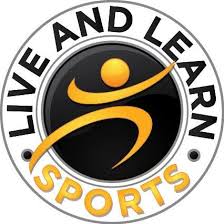 Record SheetChilds Name: 							School: Year Group: 							Teacher:ActivityScoreBat and Ball BounceStar JumpsRunning GameStanding Long JumpThrow and CatchSeated Ball ThrowLeg KicksSpeed BounceTarget ThrowTuck JumpsStep UpsVertical Wall JumpBat and Ball BalancePress upsThrow and Catch against a wallBalancing on one legBurpeesRunning with high kneesSit upsMountain ClimbersBounce and CatchSquat Thrusts